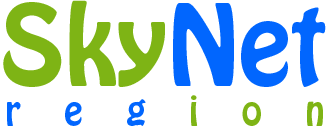       Будущее начинается сегодня                                                                                                                     В ООО «Горсеть»                                                                                Генеральному директору                                                                                 Рыжову Владимиру Ивановичу                                                                                 От абонента ___________________                                                                                                          ________________________________                                                                                                          ________________________________Заявление     Прошу Вас временно приостановить предоставление услуг связи по Абонентскому договору № _____________ с «___»__________20___ г. по «___»__________20___ г.   	                 «____» _________20__ г.    _____________________   ___________                                                                                      ФИО                              подписьООО «Горсеть»143560 Московская область, Истринский р-н, пос. Курсаково, д.5, офис №2Тел.: 7(499)3221907; 7(926)0011250E-mail: info@istraregion.ruwww.skynetregion.ru